Techniques moléculaires – Questions pour informationDocument établi par le Bureau de l’UnionAvertissement : le présent document ne représente pas les principes ou les orientations de l’UPOVRésumé	L’objet du présent document est de rendre compte des faits nouveaux survenus au sein des groupes de travail techniques, à leurs sessions de 2020, ainsi qu’à la dix-neuvième session du Groupe de travail sur les techniques biochimiques et moléculaires, notamment les profils d’ADN (BMT) à des fins d’information.	Les questions pour examen par le Comité technique (TC) concernant l’utilisation des techniques biochimiques et moléculaires dans le cadre de l’examen DHS et les techniques moléculaires en rapport avec les groupes de travail techniques et le Groupe de travail sur les techniques biochimiques et moléculaires, notamment les profils d’ADN (BMT), figurent dans le document TC/56/7 “Techniques moléculaires”	Le présent document est structuré comme suit :	Les abréviations suivantes sont utilisées dans le présent document :BMT : 	Groupe de travail sur les techniques biochimiques et moléculaires, notamment les profils d’ADNISTA : 	Association internationale d’essais de semencesOCDE : 	Organisation de coopération et de développement économiquesTC : 		Comité techniqueTWA : 	Groupe de travail technique sur les plantes agricolesTWC : 	Groupe de travail technique sur les systèmes d’automatisation et les programmes d’ordinateurTWF : 	Groupe de travail technique sur les plantes fruitièresTWO : 	Groupe de travail technique sur les plantes ornementales et les arbres forestiersTWP : 	Groupe(s) de travail technique(s)TWV : 	Groupe de travail technique sur les plantes potagèresFaits nouveaux survenus au sein des groupes de travail techniques à leurs sessions de 2020	À leurs sessions de 2020, le TWV, le TWO, le TWA, le TWF et le TWC ont examiné le document TWP/4/7 “Molecular techniques” (voir les paragraphes 8 à 22 du document TWV/54/9 “Report”;  les paragraphes 79 à 91 du document TWO/52/11 “Report”;  les paragraphes 52 à 66 du document TWA/49/7 “Report”;  les paragraphes 8 à 20 du document TWF/51/10 “Report” et les paragraphes 61 à 73 du document TWC/38/11 “Report”).	À sa quarante-neuvième session, le TWA a pris note des observations de CropLife International, d’Euroseeds, d’International Seed Federation et de Seed Association of the Americas selon lesquelles l’application des techniques moléculaires devait être encouragée tant que les autorités pouvaient continuer de mutuellement reconnaître les résultats d’examen DHS et de prendre en charge les rapports d’examen DHS (voir le paragraphe 53 du document TWA/49/7 “Report”).Exposé sur l’application des techniques moléculaires à l’examen DHSInformations concernant les marqueurs moléculaires dans les Principes directeurs d’examen	À sa cinquante-quatrième session, le TWV a suivi un exposé intitulé “Information on molecular markers in Test Guidelines explanations” (Informations concernant les marqueurs moléculaires dans les Principes directeurs d’examen) présenté par un spécialiste des Pays-Bas.  L’exposé figure dans les documents TWV/54/7 et TWV/54/7 Add. (voir le paragraphe 21 du document TWV/54/9 “Report”).	Le TWV a examiné la proposition consistant à établir les principaux critères nécessaires à la description des essais sur les marqueurs moléculaires dans les Principes directeurs, tel qu’indiqué dans les documents TWV/54/7 et TWV/54/7 Add.  Le TWV a décidé d’inviter des spécialistes de l’Union européenne, notamment de France, afin de collaborer avec les Pays-Bas dans l’élaboration d’un nouveau projet de proposition pour examen par le TW à sa cinquante-cinquième session (voir le paragraphe 22 du document TWV/54/9 “Report”).Élaboration d’une stratégie relative à l’application de marqueurs moléculaires de type SNP dans le cadre de l’examen DHS du colza oléagineux d’hiver	Le TWA a suivi un exposé intitulé “Élaboration d’une stratégie relative à l’application de marqueurs moléculaires de type SNP dans le cadre de l’examen DHS du colza oléagineux d’hiver” présenté par un spécialiste de France.  L’exposé figure dans le document TWA/49/5.  Le TWA a décidé d’inviter la France à rendre compte des faits nouveaux relatifs au projet à sa cinquantième session (voir le paragraphe 66 du document TWA/49/7 “Report”).Avancées de la dix-neuvième session du Groupe de travail sur les techniques biochimiques et moléculaires, notamment les profils d’ADN	Le BMT a tenu sa dix-neuvième session aux États-Unis d’Amérique de manière virtuelle du 23 au 25 septembre 2020 (voir le paragraphe 1 du document BMT/19/15 “Report”).Documents présentés	Les documents présentés au titre des points de l’ordre du jour de la dix-neuvième session du BMT étaient les suivants :Reports on developments in UPOV concerning biochemical and molecular techniques (Comptes rendus des avancées de l’UPOV concernant l’application des techniques biochimiques et moléculaires (document BMT/19/2))Exposés succincts sur les faits nouveaux en matière de techniques biochimiques et moléculaires, présentés par les spécialistes de l’examen DHS, des spécialistes des techniques biochimiques et moléculaires, des obtenteurs et les organisations internationales concernées (rapports verbaux des participants)Compte rendu des travaux sur les techniques moléculaires dans le cadre de l’examen DHSvmDUS : Value-molecular linked distinctness determination (vmDHS : établissement de la distinction liée à la valeur moléculaire) (document BMT/19/6)CPVO report on IMODDUS : Update on R&D projects (Rapport de l’OCVV sur IMODDUS : nouvelles concernant les projets de recherche-développement) (document BMT/19/4)	Developing a strategy to apply SNP molecular markers in the framework of winter oilseed rape DUS testing (Élaboration d’une stratégie relative à l’application de marqueurs moléculaires de type SNP dans le cadre de l’examen DHS du colza oléagineux d’hiver) (document BMT/19/11)	French strategy for access to molecular data and proof of concept for combining phenotype and genotype (Stratégie de la France en matière d’accès aux données moléculaires et démonstration de faisabilité du mélange des données du phénotype et du génotype) (document BMT/19/12)Examen du document UPOV/INF/17 “Directives concernant les profils d’ADN : choix des marqueurs moléculaires et construction d’une base de données y relative” (documents BMT/19/3 Rev. et UPOV/INF/17/2 Draft 3)Confidentialité, titularité et accès en matière de données moléculaires1	Access to reference material and molecular data from CPVO Examination Offices (Accès au matériel de référence et aux données moléculaires des services d’examen de l’OCVV) (document BMT/19/5)Survey on confidentiality and ownership of molecular information (Enquête sur la confidentialité et la titularité des informations moléculaires) (document BMT/19/8)Session to facilitate cooperation (Réunion visant à faciliter la coopération) (document BMT/19/10)Cooperation between international organizations (Coopération entre les organisations internationales) (document BMT/19/9)	International Seed Testing Association (Association internationale d’essais de semences) (BMT/19/12)	International Organization for Standardization (Organisation internationale de normalisation) (BMT/19/14)Organization of work of the TWC and the BMT (Organisation des travaux du TWC et du BMT) (document BMT/19/7)Date et lieu de la prochaine session	Sur invitation des États-Unis d’Amérique, le BMT a décidé d’organiser sa vingtième session à Alexandria dans l’État de Virginie, avec le TWC, durant la semaine du 20 septembre 2021 (voir le paragraphe 36 du document BMT/19/15 “Report”).Programme futur	Au cours de sa vingtième session, le BMT a prévu d’examiner en 2021 les questions ci-après (voir le paragraphe 37 du document BMT/19/15 “Report”) :1.	Ouverture de la session2.	Adoption de l’ordre du jour3.	Comptes rendus des avancées de l’UPOV concernant l’application des techniques biochimiques et moléculaires (document devant être établi par le Bureau de l’Union)4.	Exposés succincts sur les faits nouveaux en matière de techniques biochimiques et moléculaires, présentés par les spécialistes de l’examen DHS, des spécialistes des techniques biochimiques et moléculaires, des obtenteurs et les organisations internationales concernées (rapports verbaux des participants)5.	Compte rendu des travaux sur les techniques moléculaires dans le cadre de l’examen DHS (documents sollicités)6.	Bases de données sur les descriptions variétales, notamment les bases de données contenant des données moléculaires (documents sollicités)7.	Méthodes d’analyse des données moléculaires, gestion des bases de données et échange de données et de matériel (documents sollicités)8.	Utilisation des techniques moléculaires dans l’examen de variétés essentiellement dérivées1 (documents sollicités)9.	Utilisation des techniques moléculaires dans l’identification des variétés1 (documents sollicités)10.	Coopération entre organisations internationales (document devant être établi par le Bureau de l’Union)11.	Confidentialité, titularité et accès en matière de données moléculaires, modèle d’accord y compris1 (documents sollicités)12.	Réunion visant à faciliter la coopération13.	Date et lieu de la prochaine session14.	Programme futur15.	Compte rendu de la session (en fonction du temps disponible)16.	Clôture de la session[Fin du document]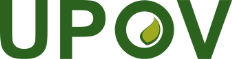 FUnion internationale pour la protection des obtentions végétalesComité techniqueCinquante-sixième session
Genève, 26 et 27 octobre 2020TC/56/INF/6Original:  anglaisDate:  15 octobre 2020